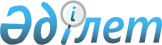 Об утверждении Положении о награждении Почетной грамотой Мангистауской областиРешение маслихата Мангистауской области от 05 февраля 2014 года № 14/218. Зарегистрировано Департаментом юстиции Мангистауской области 05 марта 2014 года № 2365.
      Сноска. Заголовок решения - в редакции решения Мангистауского областного маслихата от 03.12.2021 № 8/83 (вводится в действие по истечении десяти календарных дней после дня его первого официального опубликования); внесены изменения на казахском языке, текст на русском языке не меняется, решением Мангистауского областного маслихата от 27.09.2023 № 5/53 (вводится в действие по истечении десяти календарных дней после дня его первого официального опубликования).
      В соответствии с подпунктом 12-3) пункта 1 статьи 6 Закона Республики Казахстан от 23 января 2001 года "О местном государственном управлении и самоуправлении в Республике Казахстан" областной маслихат РЕШИЛ:
      1. Утвердить прилагаемое Положение о награждении Почетной грамотой Мангистауской области.
      Сноска. В пункт 1 внесено изменение на казахском языке, текст на русском языке не меняется, решением Мангистауского областного маслихата от 03.12.2021 № 8/83 (вводится в действие по истечении десяти календарных дней после дня его первого официального опубликования); от 27.09.2023 № 5/53 (вводится в действие по истечении десяти календарных дней после дня его первого официального опубликования).


      2. Настоящее решение вступает в силу со дня государственной регистрации в органах юстиции и вводится в действие по истечении десяти календарных дней после дня его первого официального опубликования. 
      Сноска. Положение в соответствии с решением маслихата Мангистауской области от 11.12.2014 № 21/328 (вводится в действие по истечении десяти календарных дней со дня его первого официального опубликования) изложить в новой редакции; внесены изменения на казахском языке, текст на русском языке не меняется, решением Мангистауского областного маслихата от 03.12.2021 № 8/83 (вводится в действие по истечении десяти календарных дней после дня его первого официального опубликования).
      . Положение
о награждении Почетной грамотой Мангистауской области
1. Общие положения
      1. Настоящее Положение разработано в соответствии с Законом Республики Казахстан от 23 января 2001 года "О местном государственном управлении и самоуправлении в Республике Казахстан" и определяет порядок представления к награждению Почетной грамотой области и ее вручения.
      2. Почетной грамотой Мангистауской области награждаются граждане за значительные достижения и личный вклад в развитие экономики, социальной сферы, науки, культуры, образования, воинской, а также иной государственной службы и общественной деятельности региона.
      3. Представления к награждению Почетной грамотой Мангистауской области вносятся трудовыми, творческими коллективами, местными представительными и исполнительными органами, общественными объединениями.
      4. В наградном листе излагаются данные, характеризующие личность награждаемого, общий трудовой стаж работы в отрасли и в данном коллективе, его конкретные заслуги, сведения об эффективности и качестве работы.
      Наградной лист подписывается руководителем предприятия, организации, учреждения, государственного органа и скрепляется печатью.
      На заместителей акима области, акимов городов и районов, руководителей управлений наградной лист подписывается акимом области.
      5. Наградной лист и ходатайство трудового коллектива на имя акима области и председателя областного маслихата направляются в отдел кадровой работы аппарата акима области.
      Затем поступившие документы для предварительного рассмотрения и подготовки предложения по награждению Почетной грамотой Мангистауской области направляются в постоянные комиссии областного маслихата.
      Сноска. Пункт 5 с изменениями, внесенными решением Мангистауского областного маслихата от 27.09.2023 № 5/53 (вводится в действие по истечении десяти календарных дней после дня его первого официального опубликования).


      6. В случае, если представленная кандидатура или наградные материалы не отвечают требованиям, установленным настоящим Положением, данное предложение на рассмотрение сессии областного маслихата не вносится.
      7. Решение о награждении Почетной грамотой принимается на сессии Мангистауского областного маслихата.
      Решение о награждении Почетной грамотой публикуется в средствах массовой информации.
      Повторно наградить Почетной грамотой можно не ранее чем через пять лет. 2. Описание Почетной грамоты Мангистауской области
      8. Почетная грамота представляет собой папку из балакрона голубого цвета с изображением герба на лицевой стороне и со вкладышем с надписью "Құрмет грамотасы" на государственном языке. Вкладыш изготавливается типографским способом из плотной бумаги белого цвета.
      На левой стороне разворота вкладыша расположено изображение символа Мангистауской области. С правой стороны вкладыша отводится место для указания фамилии, имени, отчества и заслуг награждаемого на фоне солнечных лучей, под которыми – парящий орел, как на государственном флаге Республики Казахстан. Изображение символа области солнца с лучами, орла и национальный орнамент – золотистого цвета. 
      Под текстом параллельно размещаются подписи акима области и председателя областного маслихата.
      Сноска. Пункт 8 в редакции решения Мангистауского областного маслихата от 27.09.2023 № 5/53 (вводится в действие по истечении десяти календарных дней после дня его первого официального опубликования).

 3. Порядок вручения Почетной грамоты Мангистауской области
      9. Решение о награждении Почетной грамотой Мангистауской области заносится кадровыми службами в трудовую книжку, личное дело награжденного.
      10. Сведения о награждении регистрируются в журнале вручения Почетной грамоты Мангистауской области. Журнал хранится у специалиста аппарата акима области по наградным вопросам в течение 5 лет, далее сдается на хранение в архив аппарата акима области.
      11. Почетная грамота в торжественной обстановке вручается акимом области или его заместителями, председателем областного маслихата в трудовых коллективах по месту работы награждаемого, на сессиях, совещаниях и собраниях актива области.
      Сноска. Пункт 11 в редакции решения Мангистауского областного маслихата от 27.09.2023 № 5/53 (вводится в действие по истечении десяти календарных дней после дня его первого официального опубликования).


					© 2012. РГП на ПХВ «Институт законодательства и правовой информации Республики Казахстан» Министерства юстиции Республики Казахстан
				
Председатель сессии
Н. Сарсенбай
Секретарь
областного маслихата
Б. ЖусуповПриложение
к решению Мангистауского
областного маслихата
от 11 декабря 2014 года № 21/328Утверждено
решением Мангистауского
областного маслихата
от 5 февраля 2014 года № 14/218